بسمه تعالی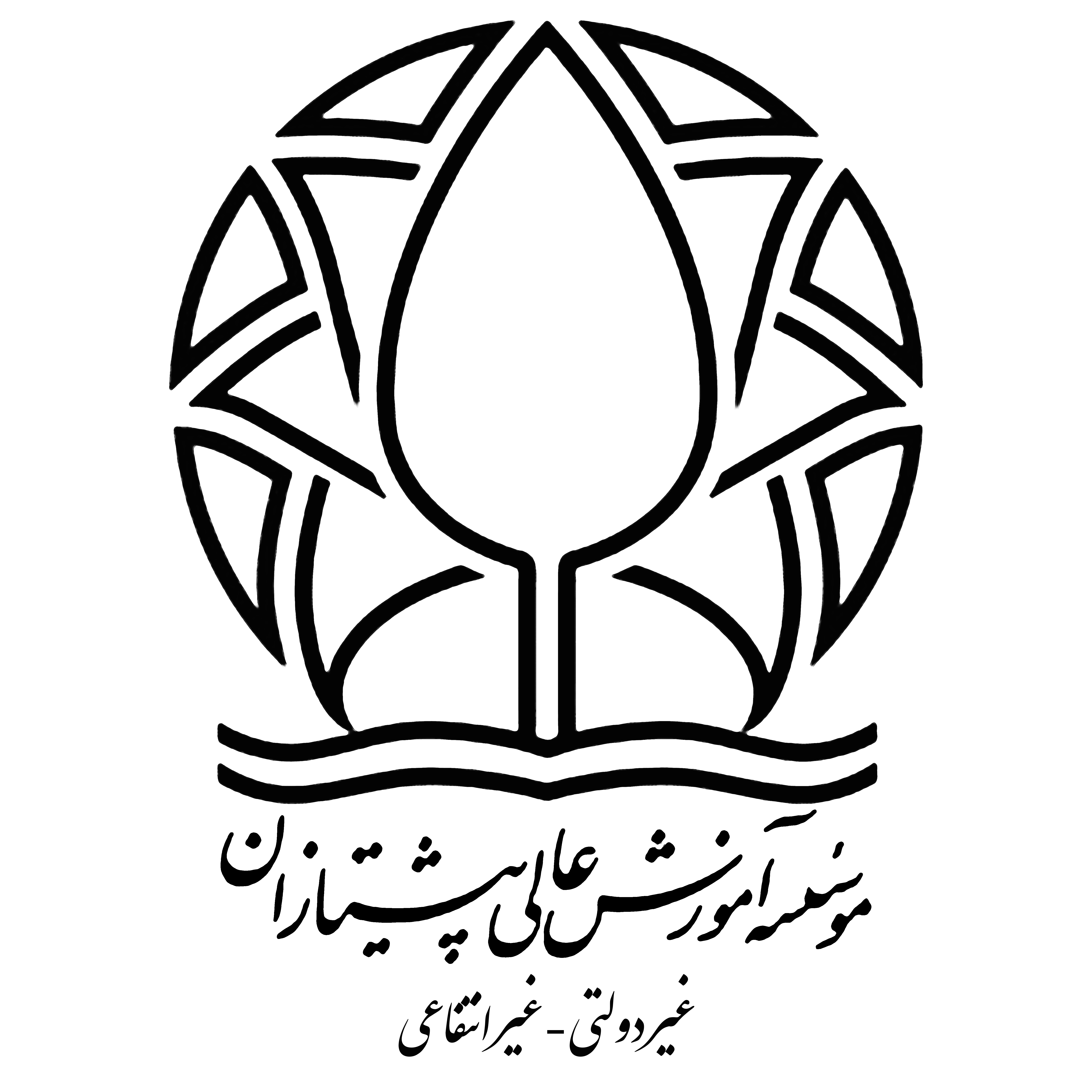 موسسه آموزش عالی پیشتازانطرح درسبسمه تعالیموسسه آموزش عالی پیشتازانطرح درسبسمه تعالیموسسه آموزش عالی پیشتازانطرح درسبسمه تعالیموسسه آموزش عالی پیشتازانطرح درسبسمه تعالیموسسه آموزش عالی پیشتازانطرح درسبسمه تعالیموسسه آموزش عالی پیشتازانطرح درسبسمه تعالیموسسه آموزش عالی پیشتازانطرح درسبسمه تعالیموسسه آموزش عالی پیشتازانطرح درسبسمه تعالیموسسه آموزش عالی پیشتازانطرح درسبسمه تعالیموسسه آموزش عالی پیشتازانطرح درسمشخصات درس و مدرسمشخصات درس و مدرسمشخصات درس و مدرسمشخصات درس و مدرسمشخصات درس و مدرسمشخصات درس و مدرسمشخصات درس و مدرسمشخصات درس و مدرسمشخصات درس و مدرسمشخصات درس و مدرسعنوان درس (انگلیسی)عنوان درس (انگلیسی)عنوان درس ( فارسی)عنوان درس ( فارسی)تاریخ تنظیم تاریخ تنظیم تعداد واحدنوع درسنوع درسگروه درسپست الکترونیکیپست الکترونیکینام و نام خانوادگی مدرسنام و نام خانوادگی مدرساهداف کلی درساهداف کلی درساهداف کلی درساهداف کلی درساهداف کلی درساهداف کلی درساهداف کلی درساهداف کلی درساهداف کلی درساهداف کلی درسسرفصل دروسسرفصل دروسسرفصل دروسسرفصل دروسسرفصل دروسسرفصل دروسسرفصل دروسسرفصل دروسسرفصل دروسسرفصل دروسمنابعمنابعمنابعمنابعمنابعمنابعمنابعمنابعمنابعمنابعارزیابی دانشجوارزیابی دانشجوارزیابی دانشجوارزیابی دانشجوارزیابی دانشجوارزیابی دانشجوارزیابی دانشجوارزیابی دانشجوارزیابی دانشجوارزیابی دانشجومیان ترم دوممیان ترم دوممیان ترم دوممیان ترم اولمیان ترم اولمیان ترم اولپروژه درسیپروژه درسیپروژه درسیفعالیت کلاسیفعالیت کلاسیفعالیت کلاسیتحقیقتحقیقتحقیقتمرینات کلاسیتمرینات کلاسیتمرینات کلاسیپایان ترمپایان ترمپایان ترمسمینار کلاسیسمینار کلاسیسمینار کلاسیتجهیزات درسیتجهیزات درسیتجهیزات درسیتجهیزات درسیتجهیزات درسیتجهیزات درسیتجهیزات درسیتجهیزات درسیتجهیزات درسیتجهیزات درسیتجهیزات نرم افزاریتجهیزات نرم افزاریتجهیزات نرم افزاریتجهیزات سخت افزاریتجهیزات سخت افزاریتجهیزات سخت افزاری